No Idle ZonePledge Form for Parents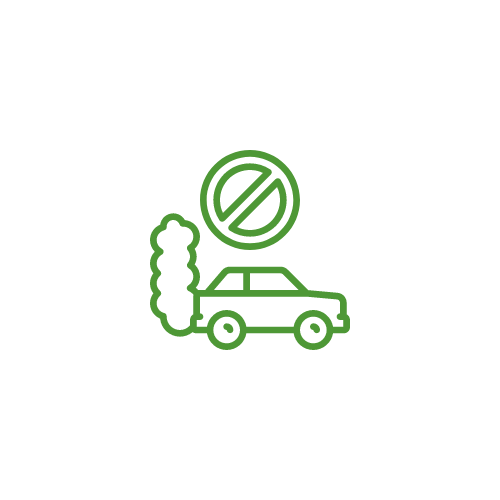 I 				 (Name of Parent) hereby pledge to my child 				 (Name of Child) that I will turn off my engine on school grounds and anywhere else I might be waiting in my vehicle. 
Signed by (Signature of Parent) 							    	Date:			Witnessed by (Signature of Child) 							Date:			To protect air quality and children’s health, it is recommended that you idle your vehicle no longer than 10 seconds.Turn Your Key, Be Idle Free!==============================================================================No Idle ZonePledge Form for ParentsI 				 (Name of Parent) hereby pledge to my child 				 (Name of Child) that I will turn off my engine on school grounds and anywhere else I might be waiting in my vehicle. 
Signed by (Signature of Parent) 							    	Date:			Witnessed by (Signature of Child) 							Date:			To protect air quality and children’s health, it is recommended that you idle your vehicle no longer than 10 seconds.Turn Your Key, Be Idle Free!Adapted from the EPA’s Idle Free School Campaign: https://www.epa.gov/sites/default/files/2019-11/documents/idle_free_schools_presentation.pdf